San MarinoSan MarinoSan MarinoSan MarinoMarch 2026March 2026March 2026March 2026SundayMondayTuesdayWednesdayThursdayFridaySaturday12345678910111213141516171819202122232425262728Anniversary of the Arengo293031NOTES: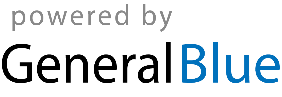 